Listening Lesson PlanⅠ.Ⅱ.1.2.3.4.Ⅲ.Vocabulary  Worksheet1. Find and write the right vocabulary for each definition from below● make long, loud, high-pitched cries which express sorrow or pain.-------------------------------------● the air moves___________________● to emphasize that something you like exists in very large quantities  ___________________● walk there in a slow, relaxed way  ___________________● just below the surface, and are being supported by it  ___________________● tidy and smart, and has everything in the correct place  ___________________● travel around the place to find out what it is like  ___________________● they are a very good or rich source of that thing  ___________________● turn a device on or off by pressing the switch quickly  ___________________● they are spoken to angrily or seriously for doing something wrong, usually by a person in authority  ___________________2. Draw circle the words except sea creatures3. The following lyric is part of “Under The Sea”  Find the right pictures in the blank Even the (①     ) and the (②    )
They get the urge and start to play
We've got the spirit. You've got to hear it
Under the sea
The (③    ) play the flute
The (④    ) play the harp
The (⑤      ) play the bass
And they soundin′ sharp
The bass play the brass
The chub play the tub
The fluke is the duke of soul
The(②   ) he can play the lings on the strings
The trout rockin′ out
The (⑥       ) she sings
The smelt and the sprat they know where it′s at
And oh that (⑦      ) blow under the sea
When the sardine begin the beguine, it′s music to me
What do they got? A lot of sand
We got a hot (⑧         ) band
Each little (⑨       )   here, know how to jam here
Under the sea
Each little (⑩      ) here cuttin′ a rug here         b. 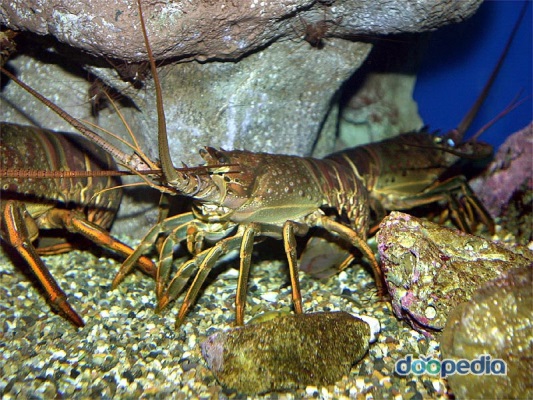 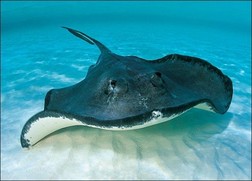         d.  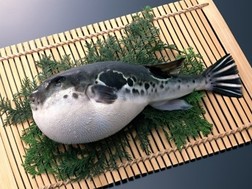 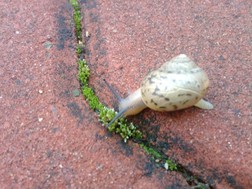      f. 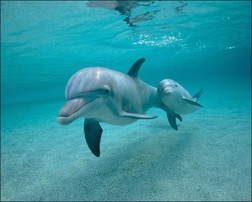 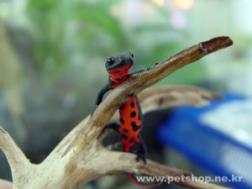    h. 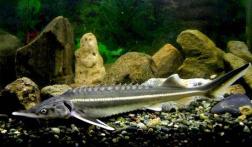 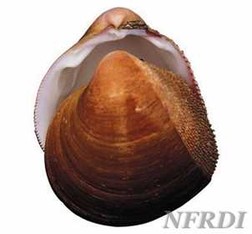 i.                  j.    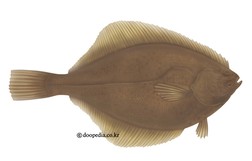 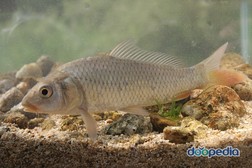 <Visual aid>Idiom & Expression  WorksheetLet’s study new expressions and idioms presented in Listening file.Listening  “Dictation”  WorksheetFill out the blanks on the sentences as you listenListening  Script1. Part of Your WorldMaybe he’s rightMaybe there is something wrong with me.I just don't see how a world that.That makes such wonderful things... could be bad?Look at this stuff. Isn't it neat?Wouldn't you think my collection's complete?Wouldn't you think I'm the girl?The girl who has everything?Look at this trove, treasures untold.How many wonders can one cavern hold?Looking around here, you'd think(Sure) she's got everything.I've got gadgets and gizmos a-plentyI've got who's-its and what's-its galore.(You want thing-a-ma-bobs? I've got twenty.)But who cares? No big deal. I want more.I wanna be where the people are.I wanna see, wanna see 'em dancing.Walkin' around on those.(Whad'ya call 'em?) Oh, feet!Flippin' your fins, you don't get too far.Legs are required for jumpin', dancin.Strollin' along down a,(What's that word again?) Street!Up where they walk, up where they run.Up where they stay all day in the sun.Wanderin' free, wish I could bePart of that world.What would I give if I could liveOut of these waters?What would I pay to spend a dayWarm on the sand?Betcha on land they understand.Bet they don't reprimand their daughters.Bright young women, sick of swimmingReady to stand.And ready to know what the people know.Ask'em my questions and get some answers.What's a fire-and why does it.(What's the word?) Burn!When's it my turn?Would not I love, love to exploreThat shore up above.Out of the sea.Wish I could bePart of that world. 2. Under The SeaThe seaweed is always greener in somebody else’s lake.You dream about going up there but that is a big mistake
Just look at the world around you 
Right here on the ocean floor such wonderful things surround you
What more is you lookin′ for?
Under the sea
Under the sea
Darling it′s better, down where it′s wetter
Take it from me
Up on the shore they work all day
Out in the sun they slave away
While we devotin′ full time to floatin′
Under the sea
Down here all the fish is happy
As off through the waves they roll
The fish on the land ain′t happyThey sad ′cause they in their bowl
But fish in the bowl is lucky
They in for a worser fate
One day when the boss get hungry
Guess who′s gon′ be on the plate
Under the sea
Under the sea
Nobody beat us, fry us and eat us in fricassee
We what the land folks loves to cook
Under the sea we off the hook
We got no troubles
Life is the bubbles under the sea
Under the sea
Since life is sweet here, we got the beat here
Naturally
Even the sturgeon an′ the rayThey get the urge ′n′ start to play
We got the spirit
You got to hear it
Under the sea
The newt play the flute
The carp play the harp
The plaice play the bass
And they soundin′ sharp
The bass play the brass
The chub play the tub
The fluke is the duke of soul
(Yeah)
The ray he can play the lings on the stringsThe trout rockin′ out
The blackfish she sings
The smelt and the sprat they know where it′s at
And oh that blowfish blow
Under the sea
Under the sea
When the sardine begin the beguine, it′s music to me
What do they got? A lot of sand
We got a hot crustacean band
Each little clam here, know how to jam here
Under the sea
Each little slug here cuttin′ a rug here
Under the sea
Each little snail here, know how to wail here
That′s why it′s hotter under the water
Yeah, we in luck here down in the muck here
Under the sea     Feelings  Worksheet (SOS Activity)Match the first part of each faces with the second part of feelingsTitle:  Listening  to  “The Little Mermaid”Title:  Listening  to  “The Little Mermaid”Title:  Listening  to  “The Little Mermaid”Title:  Listening  to  “The Little Mermaid”INSTRUCTORLEVELSTUDENTSLENGTHJenna NaHyun JeonHigh IntermediateJunior High school 1st grade Ss  1250 minsMaterials:A notebook and a projectorListening mp3 file Video clip, Audio clipVocabulary worksheet (12copies each)Idiom & Expression worksheet (〃)Listening “Dictation” worksheet (〃)Feelings worksheetListening ScriptVisual AidWhite board & board markers Materials:A notebook and a projectorListening mp3 file Video clip, Audio clipVocabulary worksheet (12copies each)Idiom & Expression worksheet (〃)Listening “Dictation” worksheet (〃)Feelings worksheetListening ScriptVisual AidWhite board & board markers Materials:A notebook and a projectorListening mp3 file Video clip, Audio clipVocabulary worksheet (12copies each)Idiom & Expression worksheet (〃)Listening “Dictation” worksheet (〃)Feelings worksheetListening ScriptVisual AidWhite board & board markers Materials:A notebook and a projectorListening mp3 file Video clip, Audio clipVocabulary worksheet (12copies each)Idiom & Expression worksheet (〃)Listening “Dictation” worksheet (〃)Feelings worksheetListening ScriptVisual AidWhite board & board markers Aims:To improve listening skills by listening to musicTo practice listening to details (expressions, abbreviation, spoken language, onomatopoeia)To practice listening with various accentsTo learn vocabularies and idiomatic expressions : to be able to pick up the word from music by answering details questions on a worksheet and            dictate expressions on a worksheetTo learn expressions for emotion(feeling)Aims:To improve listening skills by listening to musicTo practice listening to details (expressions, abbreviation, spoken language, onomatopoeia)To practice listening with various accentsTo learn vocabularies and idiomatic expressions : to be able to pick up the word from music by answering details questions on a worksheet and            dictate expressions on a worksheetTo learn expressions for emotion(feeling)Aims:To improve listening skills by listening to musicTo practice listening to details (expressions, abbreviation, spoken language, onomatopoeia)To practice listening with various accentsTo learn vocabularies and idiomatic expressions : to be able to pick up the word from music by answering details questions on a worksheet and            dictate expressions on a worksheetTo learn expressions for emotion(feeling)Aims:To improve listening skills by listening to musicTo practice listening to details (expressions, abbreviation, spoken language, onomatopoeia)To practice listening with various accentsTo learn vocabularies and idiomatic expressions : to be able to pick up the word from music by answering details questions on a worksheet and            dictate expressions on a worksheetTo learn expressions for emotion(feeling)Language Skills:Listening: listening to music, teacher’s instruction and explanation, pair workSpeaking: comparing answers within groupsReading: vocabulary & expression worksheet, “dictation” worksheetWriting: dictating for detailsLanguage Skills:Listening: listening to music, teacher’s instruction and explanation, pair workSpeaking: comparing answers within groupsReading: vocabulary & expression worksheet, “dictation” worksheetWriting: dictating for detailsLanguage Skills:Listening: listening to music, teacher’s instruction and explanation, pair workSpeaking: comparing answers within groupsReading: vocabulary & expression worksheet, “dictation” worksheetWriting: dictating for detailsLanguage Skills:Listening: listening to music, teacher’s instruction and explanation, pair workSpeaking: comparing answers within groupsReading: vocabulary & expression worksheet, “dictation” worksheetWriting: dictating for detailsLanguage Systems:Phonology: practicing new vocabularyLexis: vocabulary from the listening text, spoken language, usage of the verb ‘get’Grammar: usage of interrogative pronouns and auxiliary verb and preposition, abbreviation of verb,          the present perfect tenseFunctions: expressing one’s own opinion and thought about the proverb and emotionDiscourse: dialogue with partner, discussion about meaning of the proverb “The seaweed is always  greener in somebody else’s lake”Language Systems:Phonology: practicing new vocabularyLexis: vocabulary from the listening text, spoken language, usage of the verb ‘get’Grammar: usage of interrogative pronouns and auxiliary verb and preposition, abbreviation of verb,          the present perfect tenseFunctions: expressing one’s own opinion and thought about the proverb and emotionDiscourse: dialogue with partner, discussion about meaning of the proverb “The seaweed is always  greener in somebody else’s lake”Language Systems:Phonology: practicing new vocabularyLexis: vocabulary from the listening text, spoken language, usage of the verb ‘get’Grammar: usage of interrogative pronouns and auxiliary verb and preposition, abbreviation of verb,          the present perfect tenseFunctions: expressing one’s own opinion and thought about the proverb and emotionDiscourse: dialogue with partner, discussion about meaning of the proverb “The seaweed is always  greener in somebody else’s lake”Language Systems:Phonology: practicing new vocabularyLexis: vocabulary from the listening text, spoken language, usage of the verb ‘get’Grammar: usage of interrogative pronouns and auxiliary verb and preposition, abbreviation of verb,          the present perfect tenseFunctions: expressing one’s own opinion and thought about the proverb and emotionDiscourse: dialogue with partner, discussion about meaning of the proverb “The seaweed is always  greener in somebody else’s lake”Assumptions:Students already know:how the class is set up and run(there will be 4 student groups at each table)the teacher’s style of teaching and the pace of the courseall students are junior high school 1st grade studentsthey are intermediate level of English proficiencythey actively speak out when neededAssumptions:Students already know:how the class is set up and run(there will be 4 student groups at each table)the teacher’s style of teaching and the pace of the courseall students are junior high school 1st grade studentsthey are intermediate level of English proficiencythey actively speak out when neededAssumptions:Students already know:how the class is set up and run(there will be 4 student groups at each table)the teacher’s style of teaching and the pace of the courseall students are junior high school 1st grade studentsthey are intermediate level of English proficiencythey actively speak out when neededAssumptions:Students already know:how the class is set up and run(there will be 4 student groups at each table)the teacher’s style of teaching and the pace of the courseall students are junior high school 1st grade studentsthey are intermediate level of English proficiencythey actively speak out when neededAnticipated Errors and Solutions:Students may not be able to understand the story of song → Chunk the music Students may not be able to understand exactly after chunking the music→ Before listening the music again, learn the new vocabularies and idiomsStudents may need more time to work on the worksheet → If it takes longer than 5 minutes, cut answer-checking short by verbally sharing the answersIf time is short → Cut post-activity short and only ask 2~3 students to share their songIf students finish their all tasks earlier than anticipated → Do the Plan B only to those who finishedSome students may not actively participate the group discussion → Encourage them to present their opinion by asking questionsAnticipated Errors and Solutions:Students may not be able to understand the story of song → Chunk the music Students may not be able to understand exactly after chunking the music→ Before listening the music again, learn the new vocabularies and idiomsStudents may need more time to work on the worksheet → If it takes longer than 5 minutes, cut answer-checking short by verbally sharing the answersIf time is short → Cut post-activity short and only ask 2~3 students to share their songIf students finish their all tasks earlier than anticipated → Do the Plan B only to those who finishedSome students may not actively participate the group discussion → Encourage them to present their opinion by asking questionsAnticipated Errors and Solutions:Students may not be able to understand the story of song → Chunk the music Students may not be able to understand exactly after chunking the music→ Before listening the music again, learn the new vocabularies and idiomsStudents may need more time to work on the worksheet → If it takes longer than 5 minutes, cut answer-checking short by verbally sharing the answersIf time is short → Cut post-activity short and only ask 2~3 students to share their songIf students finish their all tasks earlier than anticipated → Do the Plan B only to those who finishedSome students may not actively participate the group discussion → Encourage them to present their opinion by asking questionsAnticipated Errors and Solutions:Students may not be able to understand the story of song → Chunk the music Students may not be able to understand exactly after chunking the music→ Before listening the music again, learn the new vocabularies and idiomsStudents may need more time to work on the worksheet → If it takes longer than 5 minutes, cut answer-checking short by verbally sharing the answersIf time is short → Cut post-activity short and only ask 2~3 students to share their songIf students finish their all tasks earlier than anticipated → Do the Plan B only to those who finishedSome students may not actively participate the group discussion → Encourage them to present their opinion by asking questionsReferences:Music form the movie “The Little Mermaid”Visual aids: www.naver.com References:Music form the movie “The Little Mermaid”Visual aids: www.naver.com References:Music form the movie “The Little Mermaid”Visual aids: www.naver.com References:Music form the movie “The Little Mermaid”Visual aids: www.naver.com Notes:If we have time left over, Plan B is Feelings worksheet*Notes:If we have time left over, Plan B is Feelings worksheet*Notes:If we have time left over, Plan B is Feelings worksheet*Notes:If we have time left over, Plan B is Feelings worksheet*Pre-Task  or  WarmerPre-Task  or  WarmerPre-Task  or  WarmerPre-Task  or  WarmerTitle: TheLittle MermaidTitle: TheLittle MermaidAims:To elicit about titleTo learn vocabulary and idiomMaterials: Notebook, projector, whiteboard, marker,poster jpg. file , visual-aid file, worksheet  TimeSet UpStudentsTeacher 4min5minWholeClassAnswering teacher’s questions Listening about new vocabularies and idioms to teacher1. GreetingGood morning, everyone!How was your weekend?How are you today?*Elicit the feelings &write them on the board2. Eliciting Show the poster on the screen.Guiding  questionsDid you ever seen the animation “the Little Mermaid?”Do you remember what became the mermaid later? Did you ever heard of the original sound track from this animation?What was the song title was famous for?Tell me about title of song or hum a song .Lyrics of songs contain the story.Let’s check about two songs.3. Learning the vocabulary and idiomBefore we listen to a song,I’ll explain the meaning of vocabularies and idioms on worksheet first.And elicit the meaning from students.Task Preparation or PresentationTask Preparation or PresentationTask Preparation or PresentationTask Preparation or PresentationTitle:Listening to broadlyTitle:Listening to broadlyAims:To learn vocabulary and idiomTo improve listening skillsMaterials:Worksheet, audio clip,mp3 file, notebookTimeSet UpStudentsTeacher 7min7minIndividuallyPairsWholeClassDoing worksheet related to the listening Listening to teacher’s talkListening to music“Under the Sea”“Part of Your World”1.Checking the vocabularyInstructionI’ll hand out worksheets for vocabularies . Please read the #1 on vocabulary worksheet. After read definitions , find the right vocabulary in the below box and write down it in blank.Do it on your own.DemonstrationLet’s look at No.1… It is a definition of ‘wail’. So, you write it in the first blank.ICQWhat do you fill in the blank?Do you work in group?How much time do you have?MonitoringMonitoring discreetly. If students ask a question, answer it.Give time warning: 1minute left.Check answersLet’s check the answers together.Let students read the definition and tell the answer by themselves.Show the visual-aid on the screen.Have you ever seen the sea creatures?Do you know about the names of these?Let’s make pairs! Please keeping read #2 on vocabularyworksheet and circle the right wordIn below box together. Ok, then, before listening to music, look over the left word (sea creatures) CCQAre you working alone?What are you supposed to do after checking the vocabularies? How much time do you have? 2. Listening to music “Under the Sea”(general understanding)Play the music without stoppingInstructionsPut your pens down. Close your eyes. Listen to music. CCQCan you take notes?What are you supposed to do?Do you want to listen again?Yes → Have them listen one more       time.No → Have them share their       thoughts about contentsListening to music “Part of Your World”(general understanding)Do you want to listen again?Yes → Have them listen one more       time.No → Have them share their       thoughts about contentsTask Realization or PracticeTask Realization or PracticeTask Realization or PracticeTask Realization or PracticeTitle:Listening for detailsTitle:Listening for detailsAims:To learn vocabulary and idiomTo improve listening skillsTo practice listening to detailsTo practice listening with various accentsMaterials:Worksheet, audio clip, mp3 file, notebookTimeSet UpStudentsTeacher 11min11minWholeClassPairsGroupsIndividuallyWholeClassGroupsListening to music“Under the Sea”Doing worksheet related to the listening1. Listening for Details “Under the Sea”Now Listen to the music carefully.InstructionsPlease check the #3 on vocabulary sheet. Answer the questions on the worksheet as you listen. Work in pairsCCQWhat are you supposed to do?Are you working alone?Play the music.Let students write answers as they listen.Do you need to listen again?Yes → Play again.No → Give them time to write answer.Compare the answers with your group members.InstructionsPlease read the “dictation” worksheet. After listen to music carefully one more time, fill in the blanks. Work individually2. Listening for details “Part of Your World” Listen to the music carefully.InstructionsPlease check on idioms &expression sheet. Let students explain about meaning. Work with each groupDiscussion about the proverb.And let students listen to the “Part of Your World” one more time. Fill in the blanks on “dictation” worksheet.Check the answers as a whole class.Listen to the tracks one last time.If there is anything missing: pause the   right there and let students say it out loud.Post Task or ProductionPost Task or ProductionPost Task or ProductionPost Task or ProductionTitle:ReviewingTitle:ReviewingAims:To review everything learnedMaterials:Video clip, white board & markerTimeSet UpStudentsTeacher 5minWholeClassWatching video clip with lyrics and check out.Listening to teacher’s talkError correction & FeedbackCheck the wrong answers on worksheetWrite questions that students make on the board.Talk together about students’ answers.EncouragementDid you enjoy? I hope it was a good time for you to speak more in English. You did a good job. NotesSOS Activity:Elicit today’s feeling shared when class started from students.Checking various feelings and Doing a feeling worksheet.NotesSOS Activity:Elicit today’s feeling shared when class started from students.Checking various feelings and Doing a feeling worksheet.NotesSOS Activity:Elicit today’s feeling shared when class started from students.Checking various feelings and Doing a feeling worksheet.NotesSOS Activity:Elicit today’s feeling shared when class started from students.Checking various feelings and Doing a feeling worksheet.stroll    reprimand    blow    flip    floatwail     neat    trove    galore    explore smelt  sprat  plaice  sturgeon  carp  brass  bass  ray chub  trout  fluke  tub  slug  muck  clam  rug  newt1. thingamabobs2. no big deal3. rock out4. take from5. slave away6. off the hook7. cut a rug8. up above9. The seaweed is always greener in somebody else′s lake  (proverb)
-Part of Your World-Maybe he’s right. Maybe there is something wrong with me. I just don't see how a world that.That makes such wonderful things... could be bad?  ______ ___ this stuff. Isn't it neat?_______ ___think my collection's complete? ______ ___ think I'm the girl? The girl who has everything?Look at this trove, ______ _____ . How many wonders can one cavern hold?Looking around here, you'd think (Sure) she's got everything.I've got gadgets and gizmos a-plenty. I've got who's-its and ________ ________.(You want thing-a-ma-bobs? I've got twenty.)But who cares? No big deal. I want more. I wanna be where the people are.I wanna see, wanna see 'em dancing.Walkin' around on those.(_______ ____ ____?) Oh, feet!Flippin' your fins, you don't get too far. Legs are required for jumpin', dancin. _______ _____ ______ a,(What's that word again?) Street! Up where they walk, up where they run. Up where they stay all day in the sun.Wanderin' free, wish I could be part of that world. What would I give if I could live out of these waters?What would I pay to spend a day Warm on the sand?_________ on land they understand. Bet they don't reprimand their daughters.Bright young women, sick of swimming. Ready to stand. And ready to know what the people know.Ask'em my questions and get some answers. What's a fire-and why does it. (What's the word?) Burn!_______ ___ ___ ______?  Would not I love, love to explore that shore___ ______.Out of the sea. Wish I could be part of that world.  -Under The Sea-The seaweed is always greener in somebody else’s lake. You dream about going up there but that is a big mistake. Just look at the world around you 
Right here on the ocean floor such wonderful things surround youWhat more is you lookin′ for? Under the sea Under the sea
Darling it′s ______, down where it′s _______.  _____it ______me
Up on the shore they work all day.  Out in the sun they slave ______.
While we devotin’ full time to floatin′ Under the sea. Down here all the fish is happy. __ __ _______ the waves they roll. The fish on the land ain′t happy. They sad ′cause they in their bowl
But fish in the bowl is lucky. They in for a worser fate. One day when the boss get hungry
Guess who′s gon′ be on the plate Under the sea Under the sea
Nobody beat us, fry us and eat us in fricassee. We what the land folks loves to cook
Under the sea we ____ ____ ______ We got no troubles. Life is the bubbles under the sea
Since life is sweet here, we got the beat here. Naturally  _____ the sturgeon and the rayThey ___ ___ _____ and start to play. We ___ the spirit. You ___ to hear it Under the sea
1.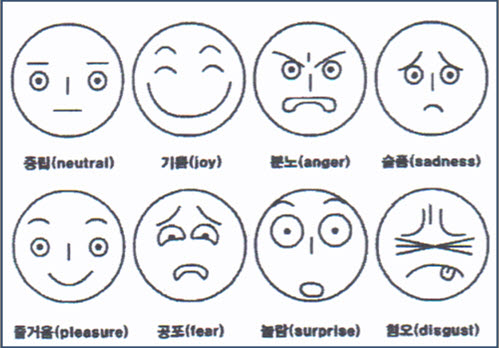 a.surprise2.b.neutral 3.c.disgust 4.d.sadness5.e.fear 6.f.anger7.g.joy8.h.pleasure